Gestorías del mes de Septiembre  de 2019.Se otorgaron 31  apoyos en especie a diversa personas  que o ha solicitado entre ellos,  medicamento, despensas así como insumos deportivos y aparatos ortopédicos.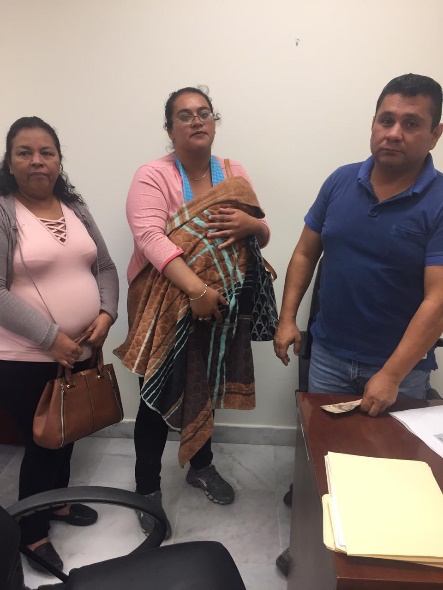 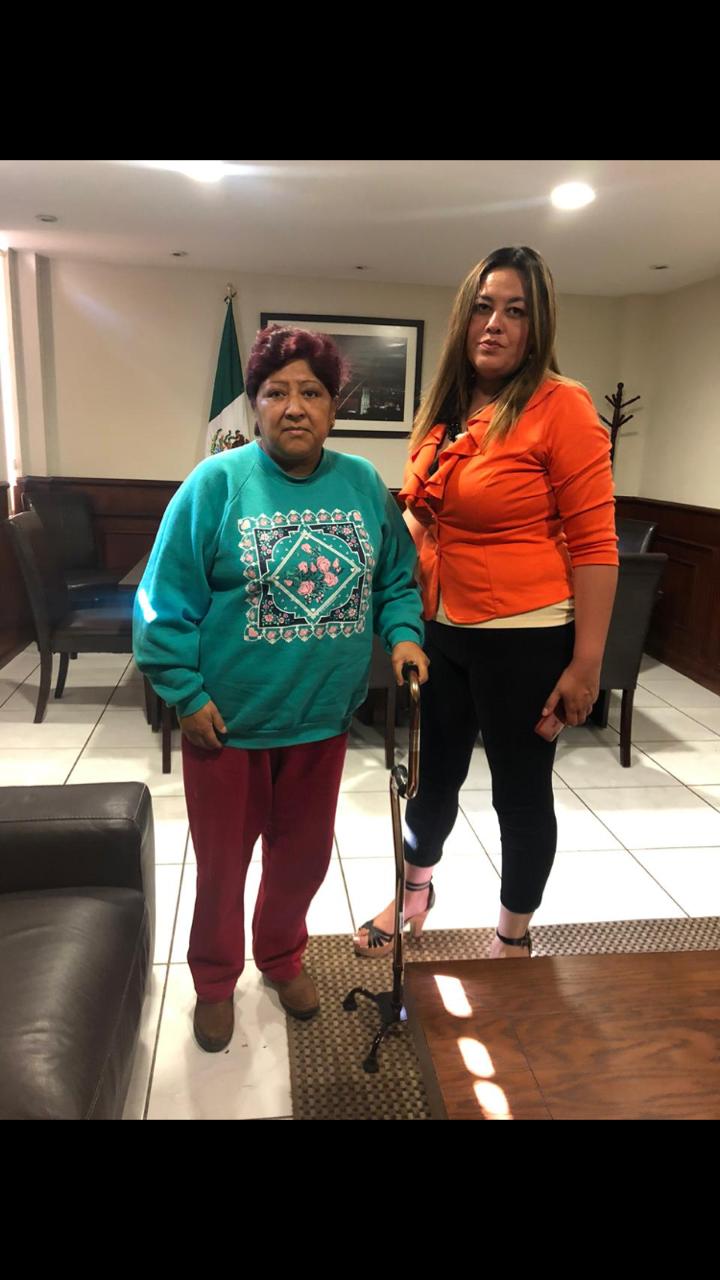 Con el objeto de brindar la atención a los ciudadanos que presentan problemática de carácter legal, se brindan orientación y asesoría jurídica,  así como  realizando diversas gestiones  en diversas dependencias, teniendo en el mes de Septiembre un total de 26.Se otorgaron 8 apoyos económicos a las personas que acudieron a solicitarlo para transporte de autobuses, compra de medicamentos, etc. Así como el apoyo permanente a jóvenes con becas para sus estudios mediante el sistema de Desarrollo Filantrópico – Tec de Monterrey.